Wine & CheeseJuly 2023 Wine ClubJuly is already here and in honor of Bastille Day it is our tradition to offer two French wines to celebrate:  Chateau de Bonhoste Superieur Blanc and Chateau de Bonhoste Superieur Rouge from the Bordeaux region of France.  The winery, Château de Bonhoste, located in Saint Emilion, Bordeaux, was established in 1977 when Bernard and Colette Fournier purchased an 11th century Chateau and its acres of vineyards located in the town of St. Jean de Blaignac, just south of St. Emilion, where the family has lived since 1895. If you’re new to our club or just need a refresher, Bastille Day is the day in French history, much like our Independence Day, that celebrates the anniversary of the Storming of the Bastille on July 14, 1789, a turning point of the French Revolution.The Chateau de Bonhoste Superieur Rouge is a red blend made with Merlot, Cabernet Sauvignon, and Cabernet Franc grapes. It has a deep red color, red and black cherry aroma that is intense yet pleasant and well structured, dry with a persistent aftertaste. One finds fresh red fruit flavor, fine tannins, and a little acidity, making this Bordeaux a perfect pairing for medium to heavier dishes year round.  The Chateau de Bonhoste Superieur Blanc is a white blend made with Sauvignon Blanc, Semillion, and Muscadelle grapes.  This wine is a pale yellow color with green reflections. It has aromas of white fruits (pear, peach, apricot), on the nose combined with floral notes. The palate is fresh and sparkling, with good acidity and a balance that persists on the finish with fresh and fruity notes.  Below is information on the wines with links included in your email to view the tech notes.  If you’re part of our red wine club, you’ll be receiving Alanera Rosso.Château de Bonhoste Supérieur Rouge, Bordeaux, FranceVarietal Composition: 		70% Merlot, 20% Cabernet Sauvignon, 10% Cabernet FrancVineyard Location:		Bordeaux, FranceAging: 				Oak and Stainless SteelAlcohol:  			12.5%		Tasting Notes:			Red fruit on the nose with hints of vanilla, soft tannins, woody finishFood Pairing: 			Pair with our Red Wine MeatballsCheese Pairing: 		Pair with our Smoked Gouda Château de Bonhoste Supérieur Blanc, Bordeaux, FranceVarietal Composition: 		90 % Sauvignon Gris, 10% Sauvignon BlancVineyard Location:		Bordeaux, FranceAging: 				Stainless SteelAlcohol:  			12%		Tasting Notes:			Minerals and citrus fruits on the nose, fresh and balanced on the finishFood Pairing: 			Pair with our Ahi TunaCheese Pairing: 		Pair with our Havarti The Gang at Wine & Cheese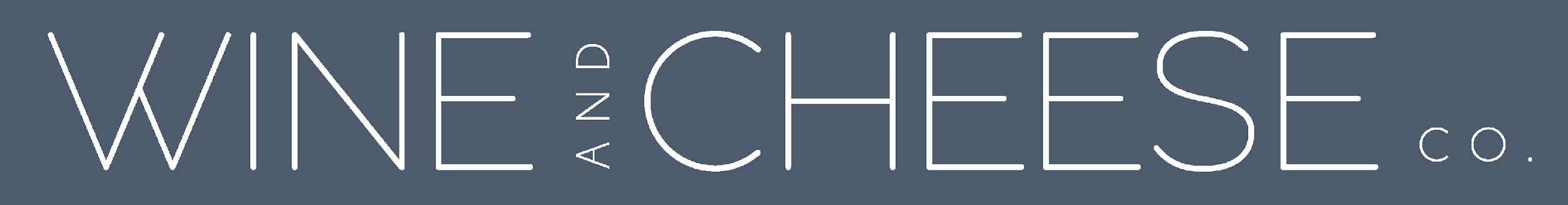 24104 W. Lockport Street Plainfield, IL 60544  (815) 436-3499   www.wineandcheeseco.com